TANTÁRGYI ADATLAPTantárgyleírásAlapadatokTantárgy neve (magyarul, angolul)  ● Azonosító (tantárgykód)BMEEPA tantárgy jellegeKurzustípusok és óraszámokTanulmányi teljesítményértékelés (minőségi értékelés) típusaKreditszám TantárgyfelelősTantárgyat gondozó oktatási szervezeti egységA tantárgy weblapja A tantárgy oktatásának nyelve A tantárgy tantervi szerepe, ajánlott féléveKözvetlen előkövetelmények Erős előkövetelmény:Gyenge előkövetelmény:Párhuzamos előkövetelmény:Kizáró feltétel (nem vehető fel a tantárgy, ha korábban teljesítette az alábbi tantárgyak vagy tantárgycsoportok bármelyikét):A tantárgyleírás érvényességeJóváhagyta az Építészmérnöki Kar Tanácsa, érvényesség kezdete Célkitűzések és tanulási eredmények Célkitűzések Tanulási eredmények A tantárgy sikeres teljesítésével elsajátítható kompetenciákTudás (KKK 7.1.1. a) „- Ismeri az épületmegvalósítási folyamatokhoz szükséges műszaki, gazdasági és jogi eszközöket, technológiákat, eljárásokat és elvárásokat. - Átlátja az épület tervezése és megvalósítása során együttműködő társszakmákat, szervezeteket, az együttműködés szokásos módjait, eljárásait.”)Képesség (KKK 7.1.1. b) „- Képes az építészeti tervezés és az építési folyamatok során keletkező problémák felismerésére, a komplex gondolkodásmódra, a különböző szempontok közti összefüggések, kölcsönhatások átlátására, a szempontok rangsorolására, az ellentmondások feloldására, a különböző lehetőségek közötti körültekintő döntésre. - Képes a tervezési, kivitelezési és üzemeltetési folyamatok során gyűjtött információk rendszerezésére, a törvényszerűségek megfigyelésére és elemzésére, a következtetések levonására, a tapasztalatok alkalmazására.- Képes az építészeti tevékenységhez kapcsolódó feladatok megosztására és rangsorolására, képes megteremteni a bevont szakemberek együtt dolgozásának feltételeit, képes munkacsoportok megszervezésére, irányítására.”)Attitűd (KKK 7.1.1. c))Önállóság és felelősség (KKK 7.1.1. d))Oktatási módszertan Tanulástámogató anyagokSzakirodalomJegyzetek Letölthető anyagok Tantárgy tematikájaElőadások tematikájaAz építési folyamat és szereplői (építtető, beruházó, műszaki ellenőrök, tervezők, kivitelezők, felelős műszaki vezető, stb.) Az építész szerepe az építési folyamatban. A kivitelezés fogalma. Az építési vállalatok, munkahelyek sajátosságai. A kivitelezésben dolgozók feladatai (felelős műszaki vezető, építésvezető, fő- és alvállalkozók, stb.). A tervező építész kapcsolata a kivitelezéssel, tervezői művezetés.Mérnöki előtervezés fogalma és jelentősége a kivitelezésben (geodézia, talajmechanikai szakvélemény, a környezet állapotfelvétele). Kivitelezés közbeni kitűzési, méretellenőrzési feladatok és jelentőségük.Az építtető és a kivitelező kapcsolata. A szerződéskötés műszaki előkészítése és a szerződés műszaki tartalma.A kivitelezés tervezése és előkészítése. Tervek vizsgálata, technológiaválasztás. Az építési ár és összetevői, az árképzés alapjai.Az organizáció alapjai. Térbeli és időbeli tervezés. Építőipari gépek. Építési munkahelyek gépesítése, a gépkiválasztás szempontjai. Gépek telepítése, energiaellátása, közlekedése. Anyagszállítás szervezése. Földmunka és alapozás technológiái. Talajfajták, hatásuk a kivitelezésre. Sík- és mélyalapok kivitelezése.A kivitelezés megkezdésének és befejezésének feltételei. A munkaterület átvétele. Az építési terület berendezése. Felvonulás és levonulás, a munkaterület visszaadása. A műszaki átadás-átvétel, az üzembe helyezés folyamata és dokumentálása. Számlázás, pótmunkák, stb. Az építési minőség fogalma. A műszaki ellenőr, a tervező és a kivitelező feladata és szerepe az építési minőség biztosításában. Minőségellenőrzés (minőségbiztosítás) kivitelezés közben.A biztonságos munkavégzés feltételeinek biztosítása. Munka-, tűz- és környezetvédelem a kivitelezés folyamatában. A szervezés és a technológiaválasztás jelentősége. Építési segédszerkezetek.Gyakorlati órák tematikájaa tárgyhoz nem tartozik gyakorlat TantárgyKövetelmények A Tanulmányi teljesítmény ellenőrzése ÉS értékeléseÁltalános szabályok Teljesítményértékelési módszerekTeljesítményértékelések részaránya a minősítésbenÉrdemjegy megállapítás Javítás és pótlás A tantárgy elvégzéséhez szükséges tanulmányi munka Jóváhagyás és érvényességJóváhagyta az Építészmérnöki Kar Tanácsa, érvényesség kezdete 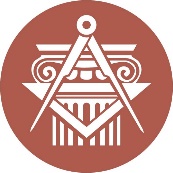 BUDAPESTI MŰSZAKI ÉS GAZDASÁGTUDOMÁNYI EGYETEMÉPÍTÉSZMÉRNÖKI KARkurzustípusheti óraszámjellegelőadás (elmélet)gyakorlatlaboratóriumi gyakorlatneve:beosztása:elérhetősége:tevékenységóra / félévrészvétel a kontakt tanórákonfelkészülés a teljesítményértékelésrekijelölt tananyag önálló elsajátításaösszesen:∑ 